ЗАТВЕРДЖУЮ:Старший майстер КЦПТО_____________ А.В.Сорочинський“____” листопада 2016 р.ПЛАН УРОКУТема програми: Робота в базах даних.Тема уроку: Експорт баз даних. Робота з макросами.МЕТА УРОКУНавчальна: Навчити  учнів працювати з базами даних.Розвиваюча:	Розвивати зацікавленість учнів до обраної професії.Виховна: Формувати самостійність у виконанні окремих операцій, виховувати бережливе відношення до обладнання та майна лабораторії.Вид уроку: Урок одержання нових знань, вивчення та закріплення прийомів роботи.Метод проведення:	КомбінованийМатеріально-технічне забезпечення: комп’ютери, конспекти.ХІД УРОКУОрганізаційна частина – 5 хв.Привітання.Перевірка наявності учнів.Вступний Інструктаж – 50 хв.Повідомлення учням теми та мети уроку.Опитування учнів попереднього матеріалу раніше вивченої теми.Вивчення нової теми за планом уроку.Закріплення нової теми.Інструктаж з охорони праці перед початком роботи. Доведення денного завдання та критеріїв оцінювання.Поточний інструктаж – 205 хв. Перевірка організації робочих місць.Робота учнів з базою даних.Надання допомоги невстигаючим учням.Перевірка вірності виконаних вправ.Надання консультацій учням, у яких виявлені помилки.Заключний інструктаж – 10 хв.підведення підсумків роботи за урок:аналіз допущених помилок та недопущення їх в подальшій роботі;відзначення успішних робіт учнів;оголошення оцінок за виконане завдання.домашнє завдання: вивчити з конспекту нові записи і терміни даної теми.Актуалізація опорних знань.Майстер звітів – це…?Засіб «Звіт» - це…?Алгоритм створення етикеток за допомогою майстра?Як в Access відображаються етикетки?Створення звіту за допомогою засобу «Пустий звіт»Описати 5 розділів звіту на вибірПовідомлення нового матеріалуЕкспортування об’єкта бази даних до іншої бази даних AccessAccess надає кілька способів для копіювання об’єкта, наприклад, таблиці або форми, з однієї бази даних до іншої. Копіювання та вставлення є найлегшим способом, проте експортування об’єкта надає додаткові можливості. Наприклад, можна експортувати визначення таблиці та дані в таблиці, або лише визначення таблиці (пусту копію таблиці). Також можна зберегти відомості про операцію як специфікацію експорту для її подальшого використання.Загальні відомості про експортування даних і об’єктів до інших баз даних AccessМожна експортувати таблицю, запит, форму, звіт, макрос або модуль з однієї бази даних Access до іншої. Під час експортування об’єкта застосунок Access створює копію об’єкта в цільовій базі даних.ПРИМІТКА : Експортувати частину об’єкта не можна. Наприклад, не можна експортувати лише виділені в подані записи або поля. Щоб скопіювати частину об’єкта, замість експортування скопіюйте та вставте дані.Експортуйте об’єкти бази даних, якщо потрібно виконати такі дії:Скопіювати структуру таблиці до іншої бази даних як ярлик для створення нової таблиці.Скопіювати структуру або макет форми або звіту до іншої бази даних для швидкого створення нової форми або звіту.Скопіювати останню версію таблиці або форми до іншої бази даних через однакові інтервали. Для цього можна створити специфікацію експорту під час першого експортування об’єкта, відтак використати специфікацію, щоб згодом повторити операцію.Зверніть увагу, що експортування об’єкта до іншої бази даних дещо відрізняється від відкриття другої бази даних та імпортування до неї об’єктів із першої бази даних. Дві основні відмінності між імпортуванням і експортуванням об’єктів з однієї бази даних Access до іншої:Можна імпортувати кілька об’єктів за одну операцію, проте не можна одночасно експортувати кілька об’єктів. Якщо потрібно експортувати кілька об’єктів до іншої бази даних, краще відкрити цільову базу даних і виконати імпортування в цій базі даних.Крім об’єктів бази даних, можна також імпортувати зв’язки між таблицями, а також специфікацію імпорту та експорту, рядки меню та панелі інструментів. Також можна імпортувати запит як таблицю. Експортування не надає такі можливості.Експортування об’єкта бази даних до іншої бази даних AccessКроки в цьому розділі пояснюють, як підготуватися до операції експортування, запустити майстер експорту, зберегти та запустити специфікацію експорту.Підготовка до експортуВідкрийте вихідну базу даних, якщо її ще не відкрито. Формат файлу може бути MDB або ACCDB. Якщо файл має формат MDE або ACCDE, вихідний об’єкт має бути таблицею, запитом або макросом. Не можна експортувати форми, звіти та модулі з файлів формату MDE або ACCDE.ПРИМІТКА : Якщо базу даних призначено лише для читання, або відсутні дозволи на внесення змін до бази даних, експортування можна виконати, проте не можна зберегти специфікацію експорту.Визначте об’єкт, який потрібно експортувати.Відкрийте цільову базу даних. Формат файлу може бути MDB або ACCDB. Також можливі формати файлів MDE або ACCDE. Переконайтеся, що базу даних не призначено лише для читання, а також переконайтеся в наявності дозволів на її змінення.ПРИМІТКИ : Якщо не можна відкрити базу даних, можливо, її було відкрито іншим користувачем у монопольному режимі. Необхідно знайти цього користувача та попросити його закрити та повторно відкрити базу даних у нормальному (багатокористувацькому) режимі.Якщо базу даних захищено паролем, щоразу під час запуску майстра експорту або збереженої специфікації потрібно буде вводити пароль.Якщо потрібно експортувати об'єкт до нової бази даних, перед запуском операції експортування необхідно створити пусту базу даних (яка не містить жодних таблиць, форм або звітів). Натисніть кнопку Microsoft Office і виберіть пункт Створити.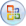 Якщо в цільовій базі даних існує об'єкт із таким же іменем, що й у вихідного об’єкта, необхідно перезаписати наявну версію або визначити інше ім’я для нового об’єкта.Після цього можна починати операцію експортування. Перейдіть до наступного набору кроків.ПРИМІТКА : Якщо потрібно додати записи з вихідної таблиці до таблиці в цільовій базі даних, замість операції експортування необхідно використати запит на додавання. Для отримання докладних відомостей щодо створення запиту на додавання див. розділ Створення запиту на додавання.Запуск майстра експортуНа вкладці Зовнішні дані у групі Експорт клацніть елемент Додатково, а потім База даних Access. 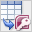 ПРИМІТКА : Команди Експорт доступні, лише якщо відкрито базу даних.У полі Ім’я файлу вкажіть ім’я цільової бази даних, відтак натисніть кнопку ОК.У діалоговому вікні Експорт змініть ім’я нового об’єкта, якщо не потрібно перезаписувати наявний об’єкт із таким самим іменем у цільовій папці.Якщо вибраним об’єктом є таблиця, вкажіть, чи потрібно експортувати визначення таблиці та дані, чи лише визначення.Натисніть кнопку ОК для завершення операції.Якщо об’єкт із таким же іменем існує в цільовій базі даних, буде запропоновано перезаписати наявний об’єкт або вказати інше ім'я для об’єкта. Натисніть кнопку Так для перезаписування або кнопку Ні для повернення до діалогового вікна Експорт. Укажіть ім'я, яке не ще використовувалося в цільовій базі даних, відтак натисніть кнопку ОК.Access експортує об’єкти. У разі помилки в застосунку Access буде відображено повідомлення про помилку. Інакше буде відображено останню сторінку майстра, яку можна використати для створення специфікації, яка збереже відомості про операцію експортування.Збереження специфікації експортуВиберіть команду Зберегти етапи експортування, щоб зберегти відомості про операцію для подальшого використання. Збережіть відомості, якщо потрібно повторити цю операцію пізніше без потреби повторного виконання всіх кроків майстра.У діалоговому вікні Збереження документа введіть ім'я специфікації експорту. За потреби введіть опис у вікні Опис.Якщо потрібно виконувати операцію через визначений проміжок часу, наприклад, щотижня або щомісяця, установіть прапорець Створити завдання Outlook. Буде створено завдання Outlook, яке дозволить запускати специфікацію одним натисканням кнопки.Виберіть команду Зберегти дані експортування.Виконайте одну з таких дій:Якщо встановлено прапорець Створити завдання Outlook, Access запустить Microsoft Office Outlook 2007. Дотримуйтеся вказівок у процедурі для настроювання завдання Outlook.Якщо прапорець Створити завдання Outlook не встановлено, операцію буде завершено. Відкрийте цільову базу даних і перегляньте експортовані об’єкти, щоб переконатися, що операцію було проведено успішно.У вікні «Завдання» в застосунку Outlook перегляньте та змініть параметри завдань, наприклад, Термін і Нагадування.Щоб виконання завдання повторювалося, виберіть елемент Повторення. Для отримання докладних відомостей щодо параметрів завдання див. довідку у програмі Outlook.Виберіть елемент Зберегти й закрити.У застосунку Access відкрийте цільову базу даних і перегляньте експортовані об’єкти, щоб переконатися, що операцію було проведено успішно.Запуск специфікації експортуЩоб запустити специфікацію експорту із завдання Outlook, виконайте такі дії. Запуск Access необов'язковий.Виконайте одну з таких дій, залежно від того, коли потрібно запустити експортування:У зазначений час    Коли в застосунку Outlook буде відображено для завдання діалогове вікно Нагадування, виберіть команду Відкрити елемент.У будь-який час    Відкрийте завдання в застосунку Outlook, вибравши пункт Завдання в області переходів Outlook, відтак клацніть завдання, яке потрібно запустити.На вкладці Завдання у групі Microsoft Office Access виберіть елемент Експортувати 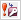 Натисніть кнопку ОК для виконання операції.Створення макросуМожна створити макрос виконати ряд певних дій, і ви можете створити група макросів для виконання пов'язаних низки дій.У застосунку Microsoft Office Access 2007 макроси можуть міститися в об'єктах макросу (їх іноді називають ізольованими макросами) або бути вбудованими у властивості події форм, звітів або елементів керування. Вбудовані макроси стають частиною об’єкта або елемента керування, у який їх вбудовано. Об’єкти макросу відображаються в області переходів у розділі Макроси; вбудовані макроси не відображаються.Створення ізольованого макросуНа вкладці створити у групі запити натисніть кнопку макрос. Якщо ця команда недоступна, клацніть стрілку під модуль або Модуль класу кнопка і натисніть кнопку макрос. 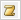 З’явиться побудовник макросів.Додавання дії до макросу:У побудовнику макросів клацніть першу пусту клітинку у стовпці Дія.Введіть назву потрібної дії або клацніть стрілку для відображення списку доступних дій, після чого виберіть потрібну дію.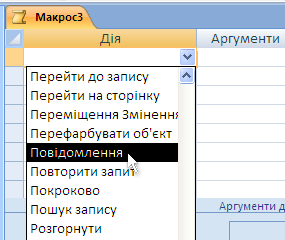 У розділі Аргументи дії (у нижній частині побудовника макросів) за потреби задайте аргументи дії.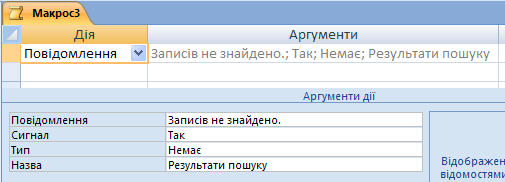 ПРИМІТКА : Під час введення аргументів в області Аргументи дії вони відображаються у стовпці Аргументи в списку дій. Проте у стовпці Аргументи аргументи тільки відображаються, вводити їх у цьому стовпці не можна.Для відображення короткого опису кожного аргумента клацніть поле аргумента в області Аргументи дії та прочитайте опис праворуч від аргумента.ПорадиНа параметр дії значення яких є іменами об'єктів бази даних можна задати, перетягнувши об'єкт з області переходів до поля аргумента Ім'я об'єкта .Дію також можна створити, перетягнувши об’єкт бази даних з області переходів на пустий рядок у побудовнику макросів. У разі перетягування таблиці, запиту, звіту або модуля до побудовника макросів додається дія, яка відкриває таблицю, запит, форму або звіт. Якщо до побудовника макросів перетягується макрос, додається дія, яка запускає макрос.За потреби можна ввести примітку до дії у стовпці Примітка.Щоб додати до макросу наступну дію, перейдіть до іншого рядка дії, після чого повторіть крок 2.У разі запуску макросу дії у програмі Access виконуються в тому порядку, в якому їх наведено у цьому списку.Створення групи макросівДля групування кількох пов’язаних макросів в один об’єкт макросу можна створити групу макросів.На вкладці створити у групі запити натисніть кнопку макрос. Якщо ця команда недоступна, клацніть стрілку під кнопкою Модуль класу або модуль і натисніть кнопку макрос. З’явиться побудовник макросів.На вкладці Конструктор у групі Відобразити або приховати натисніть кнопку Макросу імена  , якщо його ще не вибрано.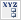 У побудовнику макросів з’явиться стовпець Ім’я макросу.ПРИМІТКА : Імена макросів є обов’язковими у групі, щоб можна було розрізняти окремі макроси. Ім’я макросу відображається в одному рядку з першою дією макросу. Стовпець імені макросу залишається пустим для можливості додавання подальших дій до цього макросу. Макрос закінчується, коли досягнуто імені наступного макросу.У стовпці Ім’я макросу введіть ім’я першого макросу із групи макросів.Щоб додати дії для виконання в першому макросі:У стовпці Дія натисніть стрілку для розкриття списку дій.Виберіть потрібну дію.У розділі Аргументи дії вкажіть аргументи дії, якщо потрібно.Для відображення короткого опису кожного аргумента клацніть поле аргумента та прочитайте опис праворуч від аргумента.Актуалізація опорних знаньЩо можна експортувати?Що саме робить, під час експортування об’єкта, застосунок Access?Дії для експортування об’єктів бази даних?Алгоритм підготовки до експорту?Формат файлу експортування може бути?Запуск майстра експорту?Запуск специфікацій експорту?Майстер в/н												А.О. Божко